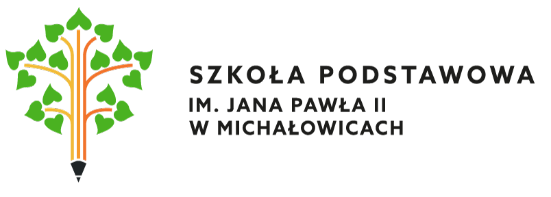 PRZYDZIAŁ SAL NA ZEBRANIA Z RODZICAMIKLASY 1-36 lutego 2024r. godz. 17.30KlasaWychowawcaSala1ap. Katarzyna WallB11bp. Magdalena NassalskaE11cp. Wioletta MroczekB31dp. Dorota ZabrzygrajB1101ep. Anna ZarębaB72ap. Łucja WiśnikA1012bp. Karina WalterA1032cp. Katarzyna ŁupienkoA1052dp. Anna HababickaA1022ep. Wioletta RakfalskaA1043ap. Dorota RojekB1113bp. Jolanta KarwackaB1053cp. Aleksandra GrabowskaB1023dp. Katarzyna ŻakietaB110zebranie w innym terminie3ep. Małgorzata JaworskaB103